Instructions to prepare a one-page abstract for the 
 21st Nordic seminar on railway technology First A. Author1, Second B. Author2 and Third C. Author31 Department, Company, City, State. email@domain.com2 Department, Company, City, State. email@domain.com3 Department, Company, City, State. email@domain.comIntroduction (heading in 12 pt Arial bold)The seminar abstracts will be written in English using this template.You may (but must not) use headings in the one-page abstract. The running text should be Times New Roman 12pt.AnalysisReferences are given as Johnson (1987) or Palmgren (1924). Use BodyText_first style for the first paragraph. 		()Indent equations with a tab. Insert a tab before numbering. Use BodyText for subsequent text sections.ConclusionsAuthors should submit the one-page abstract electronically following instructions on the web page of the conference: https://events.tuni.fi/nrs2020/.The abstract will be published on the seminar home page, and also printed out and distributed at the seminar. The abstract may include pictures as Figure 1. The abstract must not exceed one page and should have no page numbering.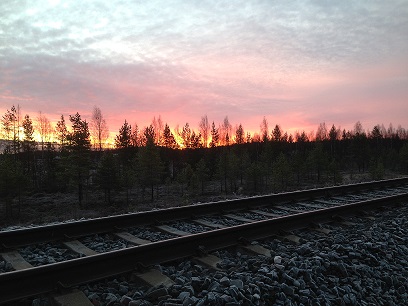 Figure 1. Sunset in Finnish railway track.ReferencesJohnson, K. L., “Contact mechanics”, Cambridge University Press, New York, 1987Palmgren, A.G, “Die Lebensdauer von Kugellagern”, Zeitschrift des Vereines Deutscher Ingenieure (ZVDI), 14, pp.339–341, 1924